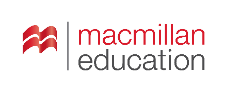 Bugs Team 3										Kryteria oceniania proponowane przez wydawnictwo Macmillan zostały sformułowane według założeń Nowej Podstawy Programowej i uwzględniają ocenę ucznia w zakresie znajomości środków językowych, rozumienia wypowiedzi ustnych i pisemnych, tworzenia wypowiedzi ustnych i pisemnych, reagowania i przetwarzania tekstu. Kryteria obejmują cztery oceny opisowe: Uczeń wymaga poprawy w zakresie języka angielskiego, Uczeń wystarczająco opanował materiał z języka angielskiego, Uczeń bardzo dobrze opanował materiał z języka angielskiego oraz Uczeń wspaniale opanował materiał z języka angielskiego. Kryteria nie uwzględniają oceny najsłabszej tj. Uczeń ma trudności w zakresie języka angielskiego, a także oceny najwyższej – Uczeń wybitnie opanował materiał z języka angielskiego. Ocenę wybitnie otrzymuje uczeń, którego znajomość języka angielskiego wykracza poza wymagania na ocenę wspaniale, zaś uczeń, który nie spełnia wymagań na ocenę wymaga poprawy, otrzymuje ocenę: ma trudności. Poniższe kryteria oceniania są jedynie sugerowanym systemem oceny pracy uczniów i mogą one zostać dostosowane przez nauczyciela do własnych potrzeb, wynikających z możliwości klas, z którymi pracuje oraz przyjętego w szkole wewnątrzszkolnego systemu oceniania.W celu ułatwienia analizy postępów uczniów, obok każdego kryterium umieszczone zostało wolne pole, w którym możemy oznaczać, na jakim poziomie dany uczeń opanował materiał.KRYTERIA OCENIANIAOcenaWymaga poprawyWymaga poprawyWystarczającoWystarczającoBardzo dobrzeBardzo dobrzeWspanialeWspanialeIt’s good to see you againIt’s good to see you againIt’s good to see you againIt’s good to see you againIt’s good to see you againIt’s good to see you againIt’s good to see you againIt’s good to see you againRozumienie wypowiedzi ustnych i reagowanie- rzadko poprawnie reaguje na polecenia poparte gestem- czasem reaguje poprawnie na polecenia poparte gestem- zwykle rozumie i poprawnie reaguje na polecenia- rozumie i poprawnie reaguje na poleceniaRozumienie wypowiedzi ustnych i reagowanie- popełnia dużo błędów podczas wskazywania obrazków ilustrujących słownictwo z podręczników Bugs Team 1 i Bugs Team 2, wymienianych przez nauczyciela- popełnia błędy podczas wskazywania obrazków ilustrujących słownictwo z podręczników Bugs Team 1 i Bugs Team 2, wymienianych przez nauczyciela- na ogół poprawnie wskazuje obrazki ilustrujące słownictwo z podręczników Bugs Team 1 i Bugs Team 2, wymieniane przez nauczyciela- poprawnie wskazuje obrazki ilustrujące słownictwo z podręczników Bugs Team 1 i Bugs Team 2, wymieniane przez nauczycielaRozumienie wypowiedzi ustnych i reagowanie- wskazuje nieliczne wymienione przez nauczyciela litery alfabetu, liczby od 1 do 20 i gatunków zwierząt, popełnia przy tym dużo błędów- wskazuje część wymienionych przez nauczyciela litery alfabetu, liczebników od 1 do 20 i gatunków zwierząt, popełnia przy tym błędy- wskazuje wymienione przez nauczyciela litery alfabetu, liczebniki od 1 do 20 i gatunki zwierząt, sporadycznie popełnia błędy- bezbłędnie wskazuje wymienione przez nauczyciela litery alfabetu, liczby od 1 do 20 i gatunki zwierzątRozumienie wypowiedzi ustnych i reagowanie-  słucha historyjek/scenek, rzadko rozumie ich treść popartą obrazem, z pomocą nauczyciela potrafi wykonywać gesty ilustrujące treść historyjki, wskazać właściwy obrazek-  słucha historyjek/scenek, zazwyczaj rozumie ich treść popartą obrazem, zwykle potrafi wykonywać gesty ilustrujące treść historyjki, z niewielką pomocą wskazać właściwy obrazek- zwykle z zaangażowaniem słucha historyjek/scenek, zazwyczaj rozumie ich treść, zwykle potrafi wykonywać gesty ilustrujące treść historyjki, wskazać właściwy obrazek- z zaangażowaniem i zrozumieniem słucha historyjek/scenek, potrafi wykonywać gesty ilustrujące treść historyjki, wskazać odpowiedni obrazekTworzenie wypowiedzi ustnych i reagowanie- z trudnością umie nazwać właściwe obrazki ilustrujące słownictwo z podręczników Bugs Team 1 i Bugs Team 2, popełnia dużo błędów- częściowo umie nazwać właściwe obrazki ilustrujące słownictwo z podręczników Bugs Team 1 i Bugs Team 2, czasami popełnia błędy- umie nazwać większość obrazków ilustrujących słownictwo z podręczników Bugs Team 1 i Bugs Team 2- umie nazwać obrazki ilustrujące słownictwo z podręczników Bugs Team 1 i Bugs Team 2Tworzenie wypowiedzi ustnych i reagowanie- z pomocą nauczyciela nazywaklika liter alfabetu, popełnia przy tym błędy- potrafi nazwać część liter alfabetu, popełnia przy tym błędy- umie nazwać większość liter alfabetu-  umie nazwać litery alfabetuTworzenie wypowiedzi ustnych i reagowanie- z dużą pomocą nauczyciela próbuje literować wyrazy, popełnia przy tym błędy- z pomocą nauczyciela literuje wyrazy, czasem popełnia błędy- potrafi literować wyrazy, sporadycznie popełnia przy tym błędy- potrafi literować wyrazyTworzenie wypowiedzi ustnych i reagowanie- z dużą pomocą nauczyciela nazywa liczby od 1 do 20 i gatunki zwierząt, popełnia przy tym błędy- z niedużą pomocą nauczyciela nazywa liczby od 1 do 20 i gatunki zwierząt, czasem popełnia przy tym błędy- zazwyczaj poprawnie nazywa liczby od 1 do 20 i gatunki zwierząt- potrafi nazwać liczby od 1 do 20 i gatunki zwierzątTworzenie wypowiedzi ustnych i reagowanie- z dużą pomocą nauczyciela zadaje pytanie o to, czy coś jest na obrazku i udziela odpowiedzi, popełnia przy tym błędy- z pomocą nauczyciela zadaje pytanie o to, czy coś jest na obrazku i udziela odpowiedzi, czasem popełnia przy tym błędy- zazwyczaj poprawnie zadaje pytani o to, czy coś jest na obrazku i udziela odpowiedzi- bezbłędnie zadaje pytanie o to, czy coś jest na obrazku i udziela odpowiedziTworzenie wypowiedzi ustnych i reagowanie- z dużą pomocą odgrywa w parze scenkę z rozdziału- z niewielką pomocą odgrywa w parze scenkę z rozdziału- z niewielkimi błędami odgrywa w parze scenkę z rozdziału- z łatwością odgrywa w parze scenkę z rozdziałuTworzenie wypowiedzi ustnych i reagowanie- z błędami śpiewa w grupie piosenki i recytuje rymowanki, częściowo rozumie ich treść, jeżeli poparta jest gestem/obrazem, wymaga zachęty nauczyciela- z niewielkimi błędami śpiewa w grupie piosenki i recytuje rymowanki, zwykle rozumie ich treść, ale musi być poparta gestem/obrazem, stara wykonywać gesty ilustrujące ich treść- z niewielkimi błędami śpiewa w grupie i samodzielnie większość piosenek i recytuje rymowanki, zwykle rozumie ich treść, potrafi wykonać gesty ilustrujące ich treść- bezbłędnie śpiewa w grupie i samodzielnie piosenki, recytuje rymowanki, rozumie ich treść, potrafi wykonywać gesty ilustrujące ich treśćRozumienie wypowiedzi pisemnych i reagowanie- wskazuje pojedyncze wyrazy przeczytane przez nauczyciela, popełniając przy tym błędy- wskazuje kilka wyrazów przeczytanych przez nauczyciela, czasem popełnia przy tym błędy- zwykle bezbłędnie lub z niewielkimi błędami wskazuje przeczytane przez nauczyciela wyrazy- bezbłędnie wskazuje przeczytane przez nauczyciela wyrazyRozumienie wypowiedzi pisemnych i reagowanie- z dużą pomocą nauczyciela próbuje odczytywać zapis słowny liczebników od 1 do 20, popełnia przy tym licznebłędy- z pomocą nauczyciela odczytuje zapis słowny liczebników od 1 do 20, popełnia przy tym błędy- zwykle poprawnie odczytuje zapis słowny liczebników od 1 do 20- bezbłędnie odczytuje zapis słowny liczebników od 1 do 20Rozumienie wypowiedzi pisemnych i reagowanie- z dużą pomocą nauczyciela próbuje odczytywać nazwy gatunków zwierząt, popełnia przy tym liczne błędy- z pomocą nauczyciela odczytuje nazwy gatunków zwierząt, czasem popełnia przy tym błędy- zwykle bezbłędnie odczytuje nazwy gatunków zwierząt- bezbłędnie odczytuje nazwy gatunków zwierzątRozumienie wypowiedzi pisemnych i reagowanie- z dużą pomocą nauczyciela próbuje przeczytać na głos historyjkę, ale sprawia mu to trudność, zwykle nie rozumie czytanych zwrotów- z pomocą nauczyciela czyta na głos historyjkę, popełnia przy tym nieliczne błędy, czasem nie rozumie czytanych zwrotów- czyta na głos historyjkę, popełniając przy tym nieliczne błędy, zwykle rozumie znaczenie czytanych zwrotów- z łatwością czyta na głos historyjkę, rozumie znaczenie czytanych zwrotówTworzenie wypowiedzi pisemnych i reagowanie- z dużą pomocą nauczyciela potrafi uzupełnić luki wyrazowe w zdaniach, popełnia przy tym błędy- z pomocą nauczyciela potrafi uzupełnić luki wyrazowe w zdaniach- potrafi uzupełnić luki wyrazowe w zdaniach, czasem popełnia małoistotne błędy- bezbłędnie uzupełnia luki wyrazowe w zdaniachTworzenie wypowiedzi pisemnych i reagowanie- z dużą pomocą nauczyciela podpisuje  obrazki ilustrujące słownictwo z podręczników Bugs Team 1 i Bugs Team 2, popełnia przy tym błędy- z niewielką pomocą nauczyciela podpisuje obrazki ilustrujące słownictwo z podręczników Bugs Team 1 i Bugs Team 2, popełnia przy tym błędy- z nielicznymi błędami podpisuje obrazki ilustrujące słownictwo z podręczników Bugs Team 1 i Bugs Team 2- z łatwością podpisuje obrazki ilustrujące słownictwo z podręczników Bugs Team 1 i Bugs Team 2Tworzenie wypowiedzi pisemnych i reagowanie- z dużą pomocą nauczyciela zapisuje krótką odpowiedź na pytanie, czy coś jest na obrazku Yes, thereis./No, thereisn’t.- z pomocą nauczyciela zapisuje krótką odpowiedź na pytanie, czy coś jest na obrazku Yes, thereis./No, thereisn’t.- potrafi zapisać krótką odpowiedź na pytanie czy coś jest na obrazku Yes, thereis./No, thereisn’t.- potrafi zapisać krótką odpowiedź na pytanie, czy coś jest na obrazku Yes, thereis./No, thereisn’t.Tworzenie wypowiedzi pisemnych i reagowanie- z dużą pomocą nauczyciela podpisuje pełnym zdaniem owady, popełnia przy tym błędy- z pomocą nauczyciela podpisuje pełnym zdaniem owady, czasem popełnia przy tym błędy - zazwyczaj bezbłędnie podpisuje pełnym zdaniem owady- bezbłędnie podpisuje pełnym zdaniem owadyOcenaWymaga poprawyWymaga poprawyWystarczającoWystarczającoBardzo dobrzeBardzo dobrzeWspanialeWspanialeWspanialeUnit 1 On safariUnit 1 On safariUnit 1 On safariUnit 1 On safariUnit 1 On safariUnit 1 On safariUnit 1 On safariUnit 1 On safariUnit 1 On safariRozumienie wypowiedzi ustnych i reagowanie- rzadko poprawnie reaguje na polecenia poparte gestem- czasem reaguje poprawnie na polecenia poparte gestem- zwykle rozumie i poprawnie reaguje na polecenia- rozumie i poprawnie reaguje na poleceniaRozumienie wypowiedzi ustnych i reagowanie- wskazuje nieliczne wymienione przez nauczyciela dzikie zwierzęta w liczbie pojedynczej i mnogiej, typy środowiska naturalnego, atrakcje i czynności turystyczne- wskazuje część wymienionych przez nauczyciela dzikich zwierząt  w liczbie pojedynczej i mnogiej, typów środowiska naturalnego, atrakcji i czynności turystycznych- w większości poprawnie wskazuje wymienione przez nauczyciela dzikie zwierzęta w liczbie pojedynczej i mnogiej, typy środowiska naturalnego, atrakcje i czynności turystyczne- bezbłędnie wskazuje wymienione przez nauczyciela dzikie zwierzęta w liczbie pojedynczej i mnogiej, typy środowiska naturalnego, atrakcje i czynności turystyczneRozumienie wypowiedzi ustnych i reagowanie- wskazuje część liczb od 10 do 100 wymienionych przez nauczyciela, często popełnia przy tym błędy- wskazujeczęść liczb od 10 do 100 wymienionych przez nauczyciela, czasem popełnia przy tym błędy- w większości poprawnie wskazuje wymienione przez nauczyciela liczby od 10 do 100- bezbłędnie wskazuje  wymienione przez nauczyciela liczby od 10 do 100Rozumienie wypowiedzi ustnych i reagowanie-  słucha historyjek/scenek, rzadko rozumie ich treść popartą obrazem, z pomocą nauczyciela potrafi wykonywać gesty ilustrujące treść historyjki, wskazać właściwy obrazek-  słucha historyjek/scenek, zazwyczaj rozumie ich treść popartą obrazem, zwykle potrafi wykonywać gesty ilustrujące treść historyjki, z niewielką pomocą wskazać właściwy obrazek- zwykle z zaangażowaniem słucha historyjek/scenek, zazwyczaj rozumie ich treść, zwykle potrafi wykonywać gesty ilustrujące treść historyjki, wskazać właściwy obrazek- z zaangażowaniem i zrozumieniem słucha historyjek/scenek, potrafi wykonywać gesty ilustrujące treść historyjki, wskazać odpowiedni obrazekTworzenie wypowiedzi ustnych i reagowanie- z pomocą nauczyciela nazywa kilka dzikich zwierząt  w liczbie pojedynczej i mnogiej, typów środowiska naturalnego, atrakcji i czynności turystycznych- nazywa kilka dzikich zwierząt  w liczbie pojedynczej i mnogiej, typów środowiska naturalnego, atrakcji i czynności turystycznych- nazywa większość dzikich zwierząt  w liczbie pojedynczej i mnogiej, typów środowiska naturalnego, atrakcji i czynności turystycznych- bezbłędnie nazywa dzikie zwierzęta w liczbie pojedynczej i mnogiej, typy środowiska naturalnego, atrakcje i czynności turystyczneTworzenie wypowiedzi ustnych i reagowanie- z dużą pomocą nauczyciela potrafi opisać oraz zadać pytanie o to, co dzikie zwierzęta jedzą i czego nie jedzą, gdzie mieszkają, a gdzie nie oraz udzielić odpowiedzi, popełnia przy tym błędy- z pomocą nauczyciela potrafi opisać oraz zadać pytanie o to, co dzikie zwierzęta jedzą i czego nie jedzą, gdzie mieszkają, a gdzie nie oraz udzielić odpowiedzi, czasem popełnia błędy- z mało istotnymi błędami potrafi opisać oraz zadać pytanie o to, co dzikie zwierzęta jedzą i czego nie jedzą, gdzie mieszkają, a gdzie nie oraz udzielić odpowiedzi- potrafi opisać oraz zadać pytanie o to, co dzikie zwierzęta jedzą i czego nie jedzą, gdzie mieszkają, a gdzie nie oraz udzielić odpowiedziTworzenie wypowiedzi ustnych i reagowanie- z dużą pomocą nauczyciela potrafi powiedzieć co chciałby zobaczyć,popełnia przy tym błędyIn SouthAfrica, I want to see…- z pomocą nauczyciela potrafi powiedzie co chciałby zobaczyć, czasem popełnia błędyIn SouthAfrica, I want to see…- potrafi powiedzieć co chciałby zobaczyć,sporadycznie popełnia przy tym błędyIn SouthAfrica, I want to see…- potrafi powiedzieć co chciałby zobaczyć In SouthAfrica, I want to see…Tworzenie wypowiedzi ustnych i reagowanie- z dużą pomocą nauczyciela określa podobieństwo między zwierzętami, popełnia przy tym błędy Theyboth/all live in the jungle.- z pomocą nauczyciela określa podobieństwo między zwierzętami, czasem popełnia przy tym błędy Theyboth/all live in the jungle.- określa podobieństwo między zwierzętami, sporadycznie popełnia przy tym błędy Theyboth/all live in the jungle.- bezbłędnie określa podobieństwo między zwierzętami Theyboth/all live in the jungle.Tworzenie wypowiedzi ustnych i reagowanie- z dużą pomocą odgrywa w parze scenkę z rozdziału- z niewielką pomocą odgrywa w parze scenkę z rozdziału- z niewielkimi błędami odgrywa w parze scenkę z rozdziału- z łatwością odgrywa w parze scenkę z rozdziałuTworzenie wypowiedzi ustnych i reagowanie- z błędami śpiewa w grupie piosenki i recytuje rymowanki, częściowo rozumie ich treść, jeżeli poparta jest gestem/obrazem, wymaga zachęty nauczyciela- z niewielkimi błędami śpiewa w grupie piosenki i recytuje rymowanki, zwykle rozumie ich treść, ale musi być poparta gestem/obrazem, stara wykonywać gesty ilustrujące ich treść- z niewielkimi błędami śpiewa w grupie i samodzielnie większość piosenek i recytuje rymowanki, zwykle rozumie ich treść, potrafi wykonać gesty ilustrujące ich treść- bezbłędnie śpiewa w grupie i samodzielnie piosenki, recytuje rymowanki, rozumie ich treść, potrafi wykonywać gesty ilustrujące ich treśćRozumienie wypowiedzi pisemnych i reagowanie- wskazuje pojedyncze wyrazy przeczytane przez nauczyciela, popełniając przy tym błędy- wskazuje kilka wyrazów przeczytanych przez nauczyciela, czasem popełnia przy tym błędy- zwykle bezbłędnie lub z niewielkimi błędami wskazuje przeczytane przez nauczyciela wyrazy- bezbłędnie wskazuje przeczytane przez nauczyciela wyrazyRozumienie wypowiedzi pisemnych i reagowanie- łączy nieliczne wyrazy z ilustracjami z pomocą nauczyciela- łączy niektóre wyraz z ilustracjami z niewielką pomocą nauczyciela- bez większych trudności łączy wyrazy odpowiednimi ilustracjami- bez trudu łączy wyrazy z odpowiednimi ilustracjamiRozumienie wypowiedzi pisemnych i reagowanie- z dużą pomocą nauczyciela próbuje odczytywać nazwy dzikich zwierząt  w liczbie pojedynczej i mnogiej, typów środowiska naturalnego, atrakcji i czynności turystycznych, popełnia przy tym liczne błędy- z pomocą nauczyciela odczytuje nazwy dzikich zwierząt  w liczbie pojedynczej i mnogiej, typów środowiska naturalnego, atrakcji i czynności turystycznych, popełnia przy tym błędy- odczytuje nazwy dzikich zwierząt  w liczbie pojedynczej i mnogiej, typów środowiska naturalnego, atrakcji i czynności turystycznych, zwykle robi to poprawnie- bezbłędnie odczytuje nazwy dzikich zwierząt  w liczbie pojedynczej i mnogiej, typów środowiska naturalnego, atrakcji i czynności turystycznychRozumienie wypowiedzi pisemnych i reagowanie- z dużą pomocą nauczyciela próbuje odczytać struktury z rozdziału, ale sprawia mu to trudność, zwykle nie rozumie ich znaczenia, próbuje połączyć je z odpowiednim obrazkiem, popełnia przy tym liczne błędy - z pomocą nauczyciela odczytuje struktury z rozdziału, popełniając przy tym nieliczne błędy, czasem nie rozumie ich znaczenia, łączy je z obrazkiem popełniając przy tym błędy - odczytuje struktury z rozdziału, popełniając przy tym nieliczne błędy, zwykle rozumie ich znaczenie, prawidłowo łączy je z obrazkiem - z łatwością odczytuje struktury z rozdziału, rozumie ich znaczenie, prawidłowo łączy je z obrazkiem Rozumienie wypowiedzi pisemnych i reagowanie- z dużą pomocą nauczyciela próbuje przeczytać na głos historyjkę, ale sprawia mu to trudność, zwykle nie rozumie czytanych zwrotów- z pomocą nauczyciela czyta na głos historyjkę, popełnia przy tym nieliczne błędy, czasem nie rozumie czytanych zwrotów- czyta na głos historyjkę, popełniając przy tym nieliczne błędy, zwykle rozumie znaczenie czytanych zwrotów- z łatwością czyta na głos historyjkę, rozumie znaczenie czytanych zwrotówTworzenie wypowiedzi pisemnych i reagowanie- z dużą pomocą nauczyciela potrafi uzupełnić luki wyrazowe w zdaniach, popełnia przy tym błędy- z pomocą nauczyciela potrafi uzupełnić luki wyrazowe w zdaniach, popełnia przy tym błędy- potrafi uzupełnić luki wyrazowe w zdaniach, czasem popełnia małoistotne błędy- bezbłędnie uzupełnia luki wyrazowe w zdaniachTworzenie wypowiedzi pisemnych i reagowanie- potrafi zapisać nazwy kilkudzikich zwierząt w liczbie pojedynczej i mnogiej, typów środowiska naturalnego atrakcji i czynności turystycznychpod wskazanym przez nauczyciela obrazkiem, popełnia przy tym liczne błędy- z pomocą nauczyciela potrafi zapisać część nazw dzikich zwierząt w liczbie pojedynczej i mnogiej, typów środowiska naturalnego atrakcji i czynności turystycznych pod odpowiednim obrazkiem, popełnia przy tym błędy- potrafi zapisać nazwy dzikich zwierząt w liczbie pojedynczej i mnogiej, typów środowiska naturalnego atrakcji i czynności turystycznych pod odpowiednim obrazkiem, popełnia przy tym mało znaczące błędy- potrafi zapisać nazwy dzikich zwierząt w liczbie pojedynczej i mnogiej, typów środowiska naturalnego atrakcji i czynności turystycznych pod odpowiednim obrazkiemTworzenie wypowiedzi pisemnych i reagowanie- z dużą pomocą nauczyciela zapisuje niektóre struktury z rozdziału, popełnia przy tym liczne błędy, zwykle nie rozumie ich znaczenia- z pomocą nauczyciela zapisuje część struktur z rozdziału, popełnia przy tym błędy, czasem nie rozumie ich znaczenia- zapisuje większość struktur z rozdziału, zwykle robi to poprawnie lub popełnia małoistotne błędy, rozumie ich znaczenie- bezbłędniezapisuje struktury z rozdziału, rozumie ich znaczenieOcenaWymaga poprawyWymaga poprawyWystarczającoWystarczającoBardzo dobrzeBardzo dobrzeWspanialeWspanialeUnit 2 What’s the matter, Tiger?Unit 2 What’s the matter, Tiger?Unit 2 What’s the matter, Tiger?Unit 2 What’s the matter, Tiger?Unit 2 What’s the matter, Tiger?Unit 2 What’s the matter, Tiger?Unit 2 What’s the matter, Tiger?Unit 2 What’s the matter, Tiger?Rozumienie wypowiedzi ustnych i reagowanie- rzadko poprawnie reaguje na polecenia poparte gestem- czasem reaguje poprawnie na polecenia poparte gestem- zwykle rozumie i poprawnie reaguje na polecenia- rozumie i poprawnie reaguje na poleceniaRozumienie wypowiedzi ustnych i reagowanie-wskazuje pojedyncze wymienione przez nauczycielaczęści ciała zwierząt, cechy części ciała i zasady ochrony środowiska naturalnego- wskazuje część wymienionych przez nauczycielaczęści ciała zwierząt, cech części ciała i zasad ochrony środowiska naturalnego- w większości poprawnie wskazuje wymienione przez nauczyciela części ciała zwierząt, cechy części ciała i zasady ochrony środowiska naturalnego- bezbłędnie wskazuje wymienione przez nauczyciela części ciała zwierząt, cechy części ciała i zasady ochrony środowiska naturalnegoRozumienie wypowiedzi ustnych i reagowanie-  słucha historyjek/scenek, rzadko rozumie ich treść popartą obrazem, z pomocą nauczyciela potrafi wykonywać gesty ilustrujące treść historyjki, wskazać właściwy obrazek-  słucha historyjek/scenek, zazwyczaj rozumie ich treść popartą obrazem, zwykle potrafi wykonywać gesty ilustrujące treść historyjki, z niewielką pomocą wskazać właściwy obrazek- zwykle z zaangażowaniem słucha historyjek/scenek, zazwyczaj rozumie ich treść, zwykle potrafi wykonywać gesty ilustrujące treść historyjki, wskazać właściwy obrazek- z zaangażowaniem i zrozumieniem słucha historyjek/scenek, potrafi wykonywać gesty ilustrujące treść historyjki, wskazać odpowiedni obrazekTworzenie wypowiedzi ustnych i reagowanie- z pomocą nauczyciela nazywa kilka  części ciała zwierząt, cechy części ciała i zasady ochrony środowiska naturalnego- nazywa częśćczęści ciała zwierząt, cech części ciała i zasad ochrony środowiska naturalnego- nazywa większość części ciała zwierząt, cech części ciała i zasad ochrony środowiska naturalnego- bezbłędnie nazywa części ciała zwierząt, cechy części ciała i zasady ochrony środowiska naturalnegoTworzenie wypowiedzi ustnych i reagowanie- z dużą pomocą nauczyciela potrafi opisać części ciała oraz zapytać o to, jakie części ciała się ma, a jakich nie i udzielić odpowiedzi., popełnia przy tym błędyI have/haven’tgot (whiskers).; Haveyougot (a big body)? Yes, I have./No, I haven’t.- z pomocą nauczyciela potrafi opisać części ciała oraz zapytać o to, jakie części ciała się ma, a jakich nie i udzielić odpowiedzi., popełnia przy tym błędy I have/haven’tgot (whiskers).; Haveyougot (a big body)? Yes, I have./No, I haven’t.- potrafi opisać części ciała oraz zapytać o to, jakie części ciała się ma, a jakich nie i udzielić odpowiedzi., sporadycznie popełnia błędyI have/haven’tgot (whiskers).; Haveyougot (a big body)? Yes, I have./No, I haven’t.- potrafi opisać części ciała oraz zapytać o to, jakie części ciała się ma, a jakich nie i udzielić odpowiedzi.I have/haven’t got (whiskers).; Have you got (a big body)? Yes, I have./No, I haven’t.Tworzenie wypowiedzi ustnych i reagowanie- z dużą pomocą nauczyciela opisuje, czego się boi, popełnia przy tym błędy I’mscared of (tigers).- z pomocą nauczyciela opisuje, czego się boi, czasem popełnia przy tym błędy I’mscared of (tigers).- opisuje, czego się boi, zwykle robi to poprawnieI’mscared of (tigers).- bezbłędnie opisuje, czego się boi I’mscared of (tigers).Tworzenie wypowiedzi ustnych i reagowanie- z dużą pomocą nauczyciela opisuje jakie części ciała ma dane zwierzę, a jakich nie, a także różnice między zwierzętami, popełnia przy tym błędy- z pomocą nauczyciela opisuje jakie części ciała ma dane zwierzę, a jakich nie, a także różnice między zwierzętami, popełnia przy tym błędy- zwykle poprawnie opisuje jakie części ciała ma dane zwierzę, a jakich nie, a także różnice między zwierzętami- bezbłędnie opisuje jakie części ciała ma dane zwierzę, a jakich nie, a także różnice między zwierzętamiTworzenie wypowiedzi ustnych i reagowanie- z dużą pomocą nauczyciela nazywa zasady ochrony środowiska, pyta o to, jak można chronić środowisko oraz udziela odpowiedzi, popełnia przy tym dużo błędów- z pomocą nauczyciela nazywa zasady ochrony środowiska, pyta o to, jak można chronić środowisko oraz udziela odpowiedzi, popełnia przy tym błędy- z niewielkimi błędami nazywa zasady ochrony środowiska, pyta o to, jak można chronić środowisko oraz udziela odpowiedzi- nazywa zasady ochrony środowiska, pyta o to, jak można chronić środowisko oraz udziela odpowiedziTworzenie wypowiedzi ustnych i reagowanie- z dużą pomocą odgrywa w parze scenkę z rozdziału- z niewielką pomocą odgrywa w parze scenkę z rozdziału- z niewielkimi błędami odgrywa w parze scenkę z rozdziału- z łatwością odgrywa w parze scenkę z rozdziałuTworzenie wypowiedzi ustnych i reagowanie- z błędami śpiewa w grupie piosenki i recytuje rymowanki, częściowo rozumie ich treść, jeżeli poparta jest gestem/obrazem, wymaga zachęty nauczyciela- z niewielkimi błędami śpiewa w grupie piosenki i recytuje rymowanki, zwykle rozumie ich treść, ale musi być poparta gestem/obrazem, stara wykonywać gesty ilustrujące ich treść- z niewielkimi błędami śpiewa w grupie i samodzielnie większość piosenek i recytuje rymowanki, zwykle rozumie ich treść, potrafi wykonać gesty ilustrujące ich treść- bezbłędnie śpiewa w grupie i samodzielnie piosenki, recytuje rymowanki, rozumie ich treść, potrafi wykonywać gesty ilustrujące ich treśćRozumienie wypowiedzi pisemnych i reagowanie- wskazuje pojedyncze wyrazy przeczytane przez nauczyciela, popełniając przy tym błędy- wskazuje kilka wyrazów przeczytanych przez nauczyciela, czasem popełnia przy tym błędy- zwykle bezbłędnie lub z niewielkimi błędami wskazuje przeczytane przez nauczyciela wyrazy- bezbłędnie wskazuje przeczytane przez nauczyciela wyrazyRozumienie wypowiedzi pisemnych i reagowanie- łączy nieliczne wyrazy z ilustracjami z pomocą nauczyciela- łączy niektóre wyraz z ilustracjami z niewielką pomocą nauczyciela- bez większych trudności łączy wyrazy odpowiednimi ilustracjami- bez trudu łączy wyrazy z odpowiednimi ilustracjamiRozumienie wypowiedzi pisemnych i reagowanie- z pomocą nauczyciela próbuje odczytywać nazwy części ciała zwierząt, cechy części ciała i zasady ochrony środowiska naturalnego, popełnia przy tym liczne błędy- z pomocą nauczyciela odczytuje nazwy części ciała zwierząt, cechy części ciała i zasady ochrony środowiska naturalnego, czasem popełnia przy tym błędy- odczytuje nazwy części ciała zwierząt, cechy części ciała i zasady ochrony środowiska naturalnego, zwykle robi to poprawnie- bezbłędnie odczytuje nazwy części ciała zwierząt, cechy części ciała i zasady ochrony środowiska naturalnegoRozumienie wypowiedzi pisemnych i reagowanie- z dużą pomocą nauczyciela próbuje odczytać struktury z rozdziału, ale sprawia mu to trudność, zwykle nie rozumie ich znaczenia, próbuje połączyć je z odpowiednim obrazkiem, popełnia przy tym liczne błędy - z pomocą nauczyciela odczytuje struktury z rozdziału, popełniając przy tym nieliczne błędy, czasem nie rozumie ich znaczenia, łączy je z obrazkiem popełniając przy tym błędy - odczytuje struktury z rozdziału, popełniając przy tym nieliczne błędy, zwykle rozumie ich znaczenie, prawidłowo łączy je z obrazkiem - z łatwością odczytuje struktury z rozdziału, rozumie ich znaczenie, prawidłowo łączy je z obrazkiem Rozumienie wypowiedzi pisemnych i reagowanie- z dużą pomocą nauczyciela próbuje przeczytać na głos historyjkę, ale sprawia mu to trudność, zwykle nie rozumie czytanych zwrotów- z pomocą nauczyciela czyta na głos historyjkę, popełnia przy tym nieliczne błędy, czasem nie rozumie czytanych zwrotów- czyta na głos historyjkę, popełniając przy tym nieliczne błędy, zwykle rozumie znaczenie czytanych zwrotów- z łatwością czyta na głos historyjkę, rozumie znaczenie czytanych zwrotówTworzenie wypowiedzi pisemnych i reagowanie- z dużą pomocą nauczyciela potrafi uzupełnić luki wyrazowe w zdaniach, popełnia przy tym błędy- z pomocą nauczyciela potrafi uzupełnić luki wyrazowe w zdaniach, popełnia przy tym błędy- potrafi uzupełnić luki wyrazowe w zdaniach, czasem popełnia małoistotne błędy- bezbłędnie uzupełnia luki wyrazowe w zdaniachTworzenie wypowiedzi pisemnych i reagowanie- potrafi zapisać nazwy kilku części ciała zwierząt, cech części ciała i zasad ochrony środowiska naturalnego pod wskazanym przez nauczyciela obrazkiem, popełnia przy tym liczne błędy- z pomocą nauczyciela potrafi zapisać część nazw części ciała zwierząt, cech części ciała i zasad ochrony środowiska naturalnego pod odpowiednim obrazkiem, popełnia przy tym błędy- potrafi zapisać nazwy części ciała zwierząt, cech części ciała i zasad ochrony środowiska naturalnego pod odpowiednim obrazkiem, popełnia przy tym mało znaczące błędy- potrafi zapisać nazwy części ciała zwierząt, cech części ciała i zasad ochrony środowiska naturalnego pod odpowiednim obrazkiemTworzenie wypowiedzi pisemnych i reagowanie- z dużą pomocą nauczyciela zapisuje niektóre struktury z rozdziału, popełnia przy tym liczne błędy, zwykle nie rozumie ich znaczenia- z pomocą nauczyciela zapisuje część struktur z rozdziału, popełnia przy tym błędy, czasem nie rozumie ich znaczenia- zapisuje większość struktur z rozdziału, zwykle robi to poprawnie lub popełnia małoistotne błędy, rozumie ich znaczenie- bezbłędnie zapisuje struktury z rozdziału, rozumie ich znaczenieOcenaWymaga poprawyWymaga poprawyWystarczającoWystarczającoBardzo dobrzeBardzo dobrzeWspanialeWspanialeUnit 3 Talent ShowUnit 3 Talent ShowUnit 3 Talent ShowUnit 3 Talent ShowUnit 3 Talent ShowUnit 3 Talent ShowUnit 3 Talent ShowUnit 3 Talent ShowRozumienie wypowiedzi ustnych i reagowanie- rzadko poprawnie reaguje na polecenia poparte gestem- czasem reaguje poprawnie na polecenia poparte gestem- zwykle rozumie i poprawnie reaguje na polecenia- rozumie i poprawnie reaguje na poleceniaRozumienie wypowiedzi ustnych i reagowanie-wskazuje pojedyncze wymienione przez nauczyciela czynności wykonywane w wolnym czasie, sposoby wykonywania czynności, dyscypliny sportowe- wskazuje część wymienionych przez nauczyciela czynności wykonywanych w wolnym czasie, sposobów wykonywania czynności, dyscyplin sportowych- w większości poprawnie wskazuje wymienione przez nauczyciela czynności wykonywane w wolnym czasie, sposoby wykonywania czynności, dyscypliny sportowe- bezbłędnie wskazuje wymienione przez nauczyciela czynności wykonywane w wolnym czasie, sposoby wykonywania czynności, dyscypliny sportoweRozumienie wypowiedzi ustnych i reagowanie-  słucha historyjek/scenek, rzadko rozumie ich treść popartą obrazem, z pomocą nauczyciela potrafi wykonywać gesty ilustrujące treść historyjki, wskazać właściwy obrazek-  słucha historyjek/scenek, zazwyczaj rozumie ich treść popartą obrazem, zwykle potrafi wykonywać gesty ilustrujące treść historyjki, z niewielką pomocą wskazać właściwy obrazek- zwykle z zaangażowaniem słucha historyjek/scenek, zazwyczaj rozumie ich treść, zwykle potrafi wykonywać gesty ilustrujące treść historyjki, wskazać właściwy obrazek- z zaangażowaniem i zrozumieniem słucha historyjek/scenek, potrafi wykonywać gesty ilustrujące treść historyjki, wskazać odpowiedni obrazekTworzenie wypowiedzi ustnych i reagowanie- z pomocą nauczyciela nazywa kilka czynności wykonywanych w wolnym czasie, sposobów wykonywania czynności, dyscyplin sportowych- nazywa część czynności wykonywanych w wolnym czasie, sposobów wykonywania czynności, dyscyplin sportowych- nazywa większość czynności wykonywanych w wolnym czasie, sposobów wykonywania czynności, dyscyplin sportowych- bezbłędnie nazywa czynności wykonywane w wolnym czasie, sposoby wykonywania czynności, dyscypliny sportoweTworzenie wypowiedzi ustnych i reagowanie- z dużą pomocą nauczyciela opisuje, jakie czynności potrafi wykonywać w wolnym czasie, a jakich nie; pyta o te umiejętności oraz udziela odpowiedzi, popełnia przy tym dużo błędów- z pomocą nauczyciela opisuje, jakie czynności potrafi wykonywać w wolnym czasie, a jakich nie; pyta o te umiejętności oraz udziela odpowiedzi, popełnia przy tym błędy- opisuje, jakie czynności potrafi wykonywać w wolnym czasie, a jakich nie; pyta o te umiejętności oraz udziela odpowiedzi, sporadycznie popełnia błędy- opisuje, jakie czynności potrafi wykonywać w wolnym czasie, a jakich nie; pyta o te umiejętności oraz udziela odpowiedziTworzenie wypowiedzi ustnych i reagowanie- z dużą pomocą nauczycielapotrafi zapytać o umiejętności i udzielić odpowiedzi, popełnia przy tym błędy- z pomocą nauczyciela potrafi zapytać o umiejętności i udzielić odpowiedzi, popełnia przy tym nieliczne błędy- potrafi zapytać o umiejętności i udzielić odpowiedzi, sporadycznie popełnia błędy- potrafi zapytać o umiejętności i udzielić odpowiedziTworzenie wypowiedzi ustnych i reagowanie- z dużą pomocą nauczyciela potrafi opisać umiejętności osób trzecich, popełnia przy tym błędy- z pomocą nauczyciela potrafi opisać umiejętności osób trzecich, popełnia przy tym błędy- potrafi opisać umiejętności osób trzecich, zwykle robi to poprawnie- bezbłędnie opisuje umiejętności osób trzecichTworzenie wypowiedzi ustnych i reagowanie- z dużą pomocą potrafi zadać pytania o sporty popularne w danym kraju i udzielić odpowiedzi, popełnia przy tym liczne błędy- z pomocą nauczyciela potrafi zadać pytania o sporty popularne w danym kraju i udzielić odpowiedzi, popełnia przy tym błędy- potrafi zadać pytania o sporty popularne w danym kraju i udzielić odpowiedzi, popełnia przy tym mało znaczące błędy- potrafi zadać pytania o sporty popularne w danym kraju i udzielić odpowiedziTworzenie wypowiedzi ustnych i reagowanie- z dużą pomocą odgrywa w parze scenkę z rozdziału- z niewielką pomocą odgrywa w parze scenkę z rozdziału- z niewielkimi błędami odgrywa w parze scenkę z rozdziału- z łatwością odgrywa w parze scenkę z rozdziałuTworzenie wypowiedzi ustnych i reagowanie- z błędami śpiewa w grupie piosenki i recytuje rymowanki, częściowo rozumie ich treść, jeżeli poparta jest gestem/obrazem, wymaga zachęty nauczyciela- z niewielkimi błędami śpiewa w grupie piosenki i recytuje rymowanki, zwykle rozumie ich treść, ale musi być poparta gestem/obrazem, stara wykonywać gesty ilustrujące ich treść- z niewielkimi błędami śpiewa w grupie i samodzielnie większość piosenek i recytuje rymowanki, zwykle rozumie ich treść, potrafi wykonać gesty ilustrujące ich treść- bezbłędnie śpiewa w grupie i samodzielnie piosenki, recytuje rymowanki, rozumie ich treść, potrafi wykonywać gesty ilustrujące ich treśćRozumienie wypowiedzi pisemnych i reagowanie- wskazuje pojedyncze wyrazy przeczytane przez nauczyciela, popełniając przy tym błędy- wskazuje kilka wyrazów przeczytanych przez nauczyciela, czasem popełnia przy tym błędy- zwykle bezbłędnie lub z niewielkimi błędami wskazuje przeczytane przez nauczyciela wyrazy- bezbłędnie wskazuje przeczytane przez nauczyciela wyrazyRozumienie wypowiedzi pisemnych i reagowanie- łączy nieliczne wyrazy z ilustracjami z pomocą nauczyciela- łączy niektóre wyraz z ilustracjami z niewielką pomocą nauczyciela- bez większych trudności łączy wyrazy odpowiednimi ilustracjami- bez trudu łączy wyrazy z odpowiednimi ilustracjamiRozumienie wypowiedzi pisemnych i reagowanie- z dużą pomocą nauczyciela próbuje odczytywać nazwy czynności wykonywanych w wolnym czasie, sposobów wykonywania czynności, dyscyplin sportowych, popełnia przy tym liczne błędy- z pomocą nauczyciela odczytuje nazwy czynności wykonywanych w wolnym czasie, sposobów wykonywania czynności, dyscyplin sportowych, czasem popełnia przy tym błędy- odczytuje nazwy czynności wykonywanych w wolnym czasie, sposobów wykonywania czynności, dyscyplin sportowych, zwykle robi to poprawnie- bezbłędnie odczytuje nazwy czynności wykonywanych w wolnym czasie, sposobów wykonywania czynności, dyscyplin sportowychRozumienie wypowiedzi pisemnych i reagowanie- z dużą pomocą nauczyciela próbuje odczytać struktury z rozdziału, ale sprawia mu to trudność, zwykle nie rozumie ich znaczenia, próbuje połączyć je z odpowiednim obrazkiem, popełnia przy tym liczne błędy - z pomocą nauczyciela odczytuje struktury z rozdziału, popełniając przy tym nieliczne błędy, czasem nie rozumie ich znaczenia, łączy je z obrazkiem popełniając przy tym błędy - odczytuje struktury z rozdziału, popełniając przy tym nieliczne błędy, zwykle rozumie ich znaczenie, prawidłowo łączy je z obrazkiem - z łatwością odczytuje struktury z rozdziału, rozumie ich znaczenie, prawidłowo łączy je z obrazkiem Rozumienie wypowiedzi pisemnych i reagowanie- z dużą pomocą nauczyciela próbuje przeczytać na głos historyjkę, ale sprawia mu to trudność, zwykle nie rozumie czytanych zwrotów- z pomocą nauczyciela czyta na głos historyjkę, popełnia przy tym nieliczne błędy, czasem nie rozumie czytanych zwrotów- czyta na głos historyjkę, popełniając przy tym nieliczne błędy, zwykle rozumie znaczenie czytanych zwrotów- z łatwością czyta na głos historyjkę, rozumie znaczenie czytanych zwrotówTworzenie wypowiedzi pisemnych i reagowanie- z dużą pomocą nauczyciela potrafi uzupełnić luki wyrazowe w zdaniach, popełnia przy tym błędy- z pomocą nauczyciela potrafi uzupełnić luki wyrazowe w zdaniach, popełnia przy tym błędy- potrafi uzupełnić luki wyrazowe w zdaniach, czasem popełnia małoistotne błędy- bezbłędnie uzupełnia luki wyrazowe w zdaniachTworzenie wypowiedzi pisemnych i reagowanie- potrafi zapisać nazwy kilku czynności wykonywanych w wolnym czasie, sposobów wykonywania czynności i dyscyplin sportowych pod wskazanym przez nauczyciela obrazkiem, popełnia przy tym liczne błędy- z pomocą nauczyciela potrafi zapisać część nazw czynności wykonywanych w wolnym czasie, sposobów wykonywania czynności i dyscyplin sportowych pod odpowiednim obrazkiem, popełnia przy tym błędy- potrafi zapisać nazwy czynności wykonywanych w wolnym czasie, sposobów wykonywania czynności i dyscyplin sportowych pod odpowiednim obrazkiem, popełnia przy tym mało znaczące błędy- potrafi zapisać nazwy czynności wykonywanych w wolnym czasie, sposobów wykonywania czynności i dyscyplin sportowych pod odpowiednim obrazkiemTworzenie wypowiedzi pisemnych i reagowanie- z dużą pomocą nauczyciela zapisuje niektóre struktury z rozdziału, popełnia przy tym liczne błędy, zwykle nie rozumie ich znaczenia- z pomocą nauczyciela zapisuje część struktur z rozdziału, popełnia przy tym błędy, czasem nie rozumie ich znaczenia- zapisuje większość struktur z rozdziału, zwykle robi to poprawnie lub popełnia małoistotne błędy, rozumie ich znaczenie- bezbłędnie zapisuje struktury z rozdziału, rozumie ich znaczenieOcenaWymaga poprawyWymaga poprawyWystarczającoWystarczającoBardzo dobrzeBardzo dobrzeWspanialeWspanialeUnit 4 My busydayUnit 4 My busydayUnit 4 My busydayUnit 4 My busydayUnit 4 My busydayUnit 4 My busydayUnit 4 My busydayUnit 4 My busydayRozumienie wypowiedzi ustnych i reagowanie- rzadko poprawnie reaguje na polecenia poparte gestem- czasem reaguje poprawnie na polecenia poparte gestem- zwykle rozumie i poprawnie reaguje na polecenia- rozumie i poprawnie reaguje na poleceniaRozumienie wypowiedzi ustnych i reagowanie-wskazuje kilka wymienionych przez nauczyciela czynności codziennych, zawodów, czynności wykonywanych po lekcjach w szkole, a także godzin na zegarze- wskazuje część wymienionych przez nauczyciela czynności codziennych, zawodów, czynności wykonywanych po lekcjach w szkole, a także godzin na zegarze- w większości poprawnie wskazuje wymienione przez nauczyciela czynności codzienne, zawody, czynności wykonywane po lekcjach w szkole, a także godziny na zegarze- bezbłędnie wskazuje wymienione przez nauczyciela czynności codzienne, zawody, czynności wykonywane po lekcjach w szkole, a także godziny na zegarzeRozumienie wypowiedzi ustnych i reagowanie-  słucha historyjek/scenek, rzadko rozumie ich treść popartą obrazem, z pomocą nauczyciela potrafi wykonywać gesty ilustrujące treść historyjki, wskazać właściwy obrazek-  słucha historyjek/scenek, zazwyczaj rozumie ich treść popartą obrazem, zwykle potrafi wykonywać gesty ilustrujące treść historyjki, z niewielką pomocą wskazać właściwy obrazek- zwykle z zaangażowaniem słucha historyjek/scenek, zazwyczaj rozumie ich treść, zwykle potrafi wykonywać gesty ilustrujące treść historyjki, wskazać właściwy obrazek- z zaangażowaniem i zrozumieniem słucha historyjek/scenek, potrafi wykonywać gesty ilustrujące treść historyjki, wskazać odpowiedni obrazekTworzenie wypowiedzi ustnych i reagowanie- z pomocą nauczyciela nazywa kilka  czynności codziennych, zawodów, czynności wykonywanych po lekcjach w szkole, a także godzin na zegarze- nazywa część czynności codziennych, zawodów, czynności wykonywanych po lekcjach w szkole, a także godzin na zegarze- nazywa większość czynności codziennych, zawodów, czynności wykonywanych po lekcjach w szkole, a także godzin na zegarze- bezbłędnie nazywa czynności codzienne, zawody, czynności wykonywane po lekcjach w szkole, a także godziny na zegarzeTworzenie wypowiedzi ustnych i reagowanie- z dużą pomocą nauczyciela  potrafi zapytać o godzinę i udzielić odpowiedzi, popełnia przy tym błędy- z pomocą nauczyciela potrafi zadać pytanie o godzinę i udzielić odpowiedzi, popełnia przy tym błędy- potrafi zadać pytanie o godzinę i udzielić odpowiedzi, sporadycznie popełnia błędy- potrafi zadać pytanie o godzinę i udzielić odpowiedziTworzenie wypowiedzi ustnych i reagowanie- z dużą pomocą nauczyciela potrafi zadać pytanie o godzinę wykonywania danej czynności i udzielić odpowiedz pełnym zdaniem, popełnia przy tym liczne błędy- z pomocą nauczyciela potrafi zadać pytanie o godzinę wykonywania danej czynności i udzielić odpowiedz pełnym zdaniem, popełnia przy tym błędy- z niewielkimi błędami potrafi zadać pytanie o godzinę wykonywania danej czynności i udzielić odpowiedzi pełnym zdaniem- potrafi zadać pytanie o godzinę wykonywania danej czynności i udzielić odpowiedzi pełnym zdaniemTworzenie wypowiedzi ustnych i reagowanie- z dużą pomocą nauczyciela potrafi opisać swój poranek i podać godziny wykonywania czynności, popełnia przy tym liczne błędy- z pomocą nauczyciela potrafi opisać swój poranek i podać godziny wykonywania czynności, popełnia przy tym błędy- potrafi opisać swój poranek i podać godziny wykonywania czynności, sporadycznie popełnia przy tym błędy- z łatwością opisuje swój poranek i podaje godziny wykonywania czynnościTworzenie wypowiedzi ustnych i reagowanie- z dużą pomocą nauczyciela opisuje obowiązki i typowy dzień osoby wykonującej dany zawód, popełnia przy tym liczne błędy- z pomocą nauczyciela opisuje obowiązki i typowy dzień osoby wykonującej dany zawód, popełnia przy tym błędy- potrafi opisać obowiązki i typowy dzień osoby wykonującej dany zawód, sporadycznie popełnia przy tym błędy- potrafi opisać obowiązki i typowy dzień osoby wykonującej dany zawódTworzenie wypowiedzi ustnych i reagowanie- z dużą pomocą nauczyciela pyta o to, skąd się pochodzi, o której wraca się ze szkoły i co się wykonuje w wolnym czasie oraz udziela odpowiedzi, popełnia przy tym liczne błędy- z pomocą nauczyciela pyta o to, skąd się pochodzi, o której wraca się ze szkoły i co się wykonuje w wolnym czasie oraz udziela odpowiedzi, popełnia przy tym błędy- pyta o to, skąd się pochodzi, o której wraca się ze szkoły i co się wykonuje w wolnym czasie oraz udziela odpowiedzi, czasem popełnia przy tym małoznaczące błędy- z łatwością pyta o to, skąd się pochodzi, o której wraca się ze szkoły i co się wykonuje w wolnym czasie oraz udziela odpowiedziTworzenie wypowiedzi ustnych i reagowanie- z dużą pomocą odgrywa w parze scenkę z rozdziału- z niewielką pomocą odgrywa w parze scenkę z rozdziału- z niewielkimi błędami odgrywa w parze scenkę z rozdziału- z łatwością odgrywa w parze scenkę z rozdziałuTworzenie wypowiedzi ustnych i reagowanie- z błędami śpiewa w grupie piosenki i recytuje rymowanki, częściowo rozumie ich treść, jeżeli poparta jest gestem/obrazem, wymaga zachęty nauczyciela- z niewielkimi błędami śpiewa w grupie piosenki i recytuje rymowanki, zwykle rozumie ich treść, ale musi być poparta gestem/obrazem, stara wykonywać gesty ilustrujące ich treść- z niewielkimi błędami śpiewa w grupie i samodzielnie większość piosenek i recytuje rymowanki, zwykle rozumie ich treść, potrafi wykonać gesty ilustrujące ich treść- bezbłędnie śpiewa w grupie i samodzielnie piosenki, recytuje rymowanki, rozumie ich treść, potrafi wykonywać gesty ilustrujące ich treśćRozumienie wypowiedzi pisemnych i reagowanie- wskazuje pojedyncze wyrazy przeczytane przez nauczyciela, popełniając przy tym błędy- wskazuje kilka wyrazów przeczytanych przez nauczyciela, czasem popełnia przy tym błędy- zwykle bezbłędnie lub z niewielkimi błędami wskazuje przeczytane przez nauczyciela wyrazy- bezbłędnie wskazuje przeczytane przez nauczyciela wyrazyRozumienie wypowiedzi pisemnych i reagowanie- łączy nieliczne wyrazy z ilustracjami z pomocą nauczyciela- łączy niektóre wyraz z ilustracjami z niewielką pomocą nauczyciela- bez większych trudności łączy wyrazy odpowiednimi ilustracjami- bez trudu łączy wyrazy z odpowiednimi ilustracjamiRozumienie wypowiedzi pisemnych i reagowanie- z dużą pomocą nauczyciela próbuje odczytywać nazwy czynności codziennych, zawodów, czynności wykonywanych po lekcjach w szkole, a także godziny, popełnia przy tym liczne błędy- z pomocą nauczyciela odczytuje nazwy czynności codziennych, zawodów, czynności wykonywanych po lekcjach w szkole, a także godziny, czasem popełnia przy tym błędy- odczytuje nazwy czynności codziennych, zawodów, czynności wykonywanych po lekcjach w szkole, a także godziny, zwykle robi to poprawnie- bezbłędnie odczytuje nazwy czynności codziennych, zawodów, czynności wykonywanych po lekcjach w szkole, a także godzin na zegarzeRozumienie wypowiedzi pisemnych i reagowanie- z dużą pomocą nauczyciela próbuje odczytać struktury z rozdziału, ale sprawia mu to trudność, zwykle nie rozumie ich znaczenia, próbuje połączyć je z odpowiednim obrazkiem, popełnia przy tym liczne błędy - z pomocą nauczyciela odczytuje struktury z rozdziału, popełniając przy tym nieliczne błędy, czasem nie rozumie ich znaczenia, łączy je z obrazkiem popełniając przy tym błędy - odczytuje struktury z rozdziału, popełniając przy tym nieliczne błędy, zwykle rozumie ich znaczenie, prawidłowo łączy je z obrazkiem - z łatwością odczytuje struktury z rozdziału, rozumie ich znaczenie, prawidłowo łączy je z obrazkiem Rozumienie wypowiedzi pisemnych i reagowanie- z dużą pomocą nauczyciela próbuje przeczytać na głos historyjkę, ale sprawia mu to trudność, zwykle nie rozumie czytanych zwrotów- z pomocą nauczyciela czyta na głos historyjkę, popełnia przy tym nieliczne błędy, czasem nie rozumie czytanych zwrotów- czyta na głos historyjkę, popełniając przy tym nieliczne błędy, zwykle rozumie znaczenie czytanych zwrotów- z łatwością czyta na głos historyjkę, rozumie znaczenie czytanych zwrotówTworzenie wypowiedzi pisemnych i reagowanie- z dużą pomocą nauczyciela potrafi uzupełnić luki wyrazowe w zdaniach, popełnia przy tym błędy- z pomocą nauczyciela potrafi uzupełnić luki wyrazowe w zdaniach, popełnia przy tym błędy- potrafi uzupełnić luki wyrazowe w zdaniach, czasem popełnia małoistotne błędy- bezbłędnie uzupełnia luki wyrazowe w zdaniachTworzenie wypowiedzi pisemnych i reagowanie- potrafi zapisać nazwy kilku czynności codziennych, zawodów, czynności wykonywanych po lekcjach w szkole, a także godziny pod wskazanym przez nauczyciela obrazkiem, popełnia przy tym liczne błędy- z pomocą nauczyciela potrafi zapisać część nazw czynności codziennych, zawodów, czynności wykonywanych po lekcjach w szkole, a także godziny pod odpowiednim obrazkiem, popełnia przy tym błędy- potrafi zapisać nazwy czynności codziennych, zawodów, czynności wykonywanych po lekcjach w szkole, a także godziny pod odpowiednim obrazkiem, popełnia przy tym mało znaczące błędy- potrafi zapisać nazwy czynności codziennych, zawodów, czynności wykonywanych po lekcjach w szkole, a także godziny pod odpowiednim obrazkiemTworzenie wypowiedzi pisemnych i reagowanie- z dużą pomocą nauczyciela zapisuje niektóre struktury z rozdziału, popełnia przy tym liczne błędy, zwykle nie rozumie ich znaczenia- z pomocą nauczyciela zapisuje część struktur z rozdziału, popełnia przy tym błędy, czasem nie rozumie ich znaczenia- zapisuje większość struktur z rozdziału, zwykle robi to poprawnie lub popełnia małoistotne błędy, rozumie ich znaczenie- bezbłędnie zapisuje struktury z rozdziału, rozumie ich znaczenieOcenaWymaga poprawyWymaga poprawyWystarczającoWystarczającoBardzo dobrzeBardzo dobrzeWspanialeWspanialeUnit 5 Let’s go shoppingUnit 5 Let’s go shoppingUnit 5 Let’s go shoppingUnit 5 Let’s go shoppingUnit 5 Let’s go shoppingUnit 5 Let’s go shoppingUnit 5 Let’s go shoppingUnit 5 Let’s go shoppingRozumienie wypowiedzi ustnych i reagowanie- rzadko poprawnie reaguje na polecenia poparte gestem- czasem reaguje poprawnie na polecenia poparte gestem- zwykle rozumie i poprawnie reaguje na polecenia- rozumie i poprawnie reaguje na poleceniaRozumienie wypowiedzi ustnych i reagowanie-wskazuje pojedyncze wymienione przez nauczyciela sklepy, budynki miejskie, pieniądze- wskazuje część wymienionych przez nauczyciela sklepów, budynków miejskich, pieniędzy- w większości poprawnie wskazuje wymienione przez nauczyciela sklepy, budynki miejskie, pieniądze- bezbłędnie wskazuje wymienione przez nauczyciela sklepy, budynki miejskie, pieniądzeRozumienie wypowiedzi ustnych i reagowanie-  słucha historyjek/scenek, rzadko rozumie ich treść popartą obrazem, z pomocą nauczyciela potrafi wykonywać gesty ilustrujące treść historyjki, wskazać właściwy obrazek-  słucha historyjek/scenek, zazwyczaj rozumie ich treść popartą obrazem, zwykle potrafi wykonywać gesty ilustrujące treść historyjki, z niewielką pomocą wskazać właściwy obrazek- zwykle z zaangażowaniem słucha historyjek/scenek, zazwyczaj rozumie ich treść, zwykle potrafi wykonywać gesty ilustrujące treść historyjki, wskazać właściwy obrazek- z zaangażowaniem i zrozumieniem słucha historyjek/scenek, potrafi wykonywać gesty ilustrujące treść historyjki, wskazać odpowiedni obrazekTworzenie wypowiedzi ustnych i reagowanie- z pomocą nauczyciela nazywa kilka sklepów, budynków miejskich, pieniędzy - nazywa część sklepów, budynków miejskich, pieniędzy- nazywa większość sklepów, budynków miejskich, pieniędzy- bezbłędnie nazywa sklepy, budynki miejskie, pieniądzeTworzenie wypowiedzi ustnych i reagowanie- z dużą pomocą nauczyciela potrafiopisać, co znajduje się w danym miejscu, zapytać o dany sklep i udzielić informacji o tym, gdzie znajduje się sklep, popełnia przy tym liczne błędy- z pomocą nauczyciela potrafi opisać, co znajduje się w danym miejscu, zapytać o dany sklep i udzielić informacji o tym, gdzie znajduje się sklep, popełnia przy tym błędy- potrafi opisać, co znajduje się w danym miejscu, zapytać o dany sklep i udzielić informacji o tym, gdzie znajduje się sklep, sporadycznie popełnia przy tym błędy- opisać, co znajduje się w danym miejscu, zapytać o dany sklep i udzielić informacji o tym, gdzie znajduje się sklepTworzenie wypowiedzi ustnych i reagowanie- z dużą pomocą nauczyciela potrafi opisać, co znajduje się w rodzinnym mieście, a czego w nim nie ma, popełnia przy tym liczne błędy- z pomocą nauczyciela potrafi opisać, co znajduje się w rodzinnym mieście, a czego w nim nie ma, popełnia przy tym błędy- potrafi opisać, co znajduje się w rodzinnym mieście, a czego w nim nie ma, sporadycznie popełnia przy tym błędy- potrafi opisać, co znajduje się w rodzinnym mieście, a czego w nim nie maTworzenie wypowiedzi ustnych i reagowanie- z bardzo dużą pomocą nauczyciela próbuje opisać swoje wymarzone miasto, popełnia przy tym liczne błędy- z pomocą nauczyciela potrafi opisać swoje wymarzone miasto, popełnia przy tym błędy- z niewielkimi błędami potrafi opisać swoje wymarzone miasto- potrafi opisać swoje wymarzone miastoTworzenie wypowiedzi ustnych i reagowanie- z dużą pomocą nauczyciela potrafi poprosić o produkty w sklepie, zapytać o cenę i udzielić odpowiedzi, popełnia przy tym liczne błędy- z pomocą nauczyciela potrafi poprosić o produkty w sklepie, zapytać o cenę i udzielić odpowiedzi, popełnia przy tym błędy- potrafi poprosić o produkty w sklepie, zapytać o cenę i udzielić odpowiedzi, sporadycznie popełnia przy tym błędy- potrafi poprosić o produkty w sklepie, zapytać o cenę i udzielić odpowiedziTworzenie wypowiedzi ustnych i reagowanie- z dużą pomocą odgrywa w parze scenkę z rozdziału- z niewielką pomocą odgrywa w parze scenkę z rozdziału- z niewielkimi błędami odgrywa w parze scenkę z rozdziału- z łatwością odgrywa w parze scenkę z rozdziałuTworzenie wypowiedzi ustnych i reagowanie- z błędami śpiewa w grupie piosenki i recytuje rymowanki, częściowo rozumie ich treść, jeżeli poparta jest gestem/obrazem, wymaga zachęty nauczyciela- z niewielkimi błędami śpiewa w grupie piosenki i recytuje rymowanki, zwykle rozumie ich treść, ale musi być poparta gestem/obrazem, stara wykonywać gesty ilustrujące ich treść- z niewielkimi błędami śpiewa w grupie i samodzielnie większość piosenek i recytuje rymowanki, zwykle rozumie ich treść, potrafi wykonać gesty ilustrujące ich treść- bezbłędnie śpiewa w grupie i samodzielnie piosenki, recytuje rymowanki, rozumie ich treść, potrafi wykonywać gesty ilustrujące ich treśćRozumienie wypowiedzi pisemnych i reagowanie- wskazuje pojedyncze wyrazy przeczytane przez nauczyciela, popełniając przy tym błędy- wskazuje kilka wyrazów przeczytanych przez nauczyciela, czasem popełnia przy tym błędy- zwykle bezbłędnie lub z niewielkimi błędami wskazuje przeczytane przez nauczyciela wyrazy- bezbłędnie wskazuje przeczytane przez nauczyciela wyrazyRozumienie wypowiedzi pisemnych i reagowanie- łączy nieliczne wyrazy z ilustracjami z pomocą nauczyciela- łączy niektóre wyraz z ilustracjami z niewielką pomocą nauczyciela- bez większych trudności łączy wyrazy odpowiednimi ilustracjami- bez trudu łączy wyrazy z odpowiednimi ilustracjamiRozumienie wypowiedzi pisemnych i reagowanie- z dużą pomocą nauczyciela próbuje odczytywać nazwy sklepów, budynków miejskich, pieniędzy, popełnia przy tym liczne błędy- z pomocą nauczyciela odczytuje nazwy sklepów, budynków miejskich, pieniędzy, czasem popełnia przy tym błędy- odczytuje nazwy sklepów, budynków miejskich, pieniędzy, zwykle robi to poprawnie- bezbłędnie odczytuje nazwy sklepów, budynków miejskich, pieniędzyRozumienie wypowiedzi pisemnych i reagowanie- z dużą pomocą nauczyciela próbuje odczytać struktury z rozdziału, ale sprawia mu to trudność, zwykle nie rozumie ich znaczenia, próbuje połączyć je z odpowiednim obrazkiem, popełnia przy tym liczne błędy - z pomocą nauczyciela odczytuje struktury z rozdziału, popełniając przy tym nieliczne błędy, czasem nie rozumie ich znaczenia, łączy je z obrazkiem popełniając przy tym błędy - odczytuje struktury z rozdziału, popełniając przy tym nieliczne błędy, zwykle rozumie ich znaczenie, prawidłowo łączy je z obrazkiem - z łatwością odczytuje struktury z rozdziału, rozumie ich znaczenie, prawidłowo łączy je z obrazkiem Rozumienie wypowiedzi pisemnych i reagowanie- z dużą pomocą nauczyciela próbuje przeczytać na głos historyjkę, ale sprawia mu to trudność, zwykle nie rozumie czytanych zwrotów- z pomocą nauczyciela czyta na głos historyjkę, popełnia przy tym nieliczne błędy, czasem nie rozumie czytanych zwrotów- czyta na głos historyjkę, popełniając przy tym nieliczne błędy, zwykle rozumie znaczenie czytanych zwrotów- z łatwością czyta na głos historyjkę, rozumie znaczenie czytanych zwrotówTworzenie wypowiedzi pisemnych i reagowanie- z dużą pomocą nauczyciela potrafi uzupełnić luki wyrazowe w zdaniach, popełnia przy tym błędy- z pomocą nauczyciela potrafi uzupełnić luki wyrazowe w zdaniach, popełnia przy tym błędy- potrafi uzupełnić luki wyrazowe w zdaniach, czasem popełnia małoistotne błędy- bezbłędnie uzupełnia luki wyrazowe w zdaniachTworzenie wypowiedzi pisemnych i reagowanie- potrafi zapisać nazwy kilku sklepów, budynków miejskich i pieniędzy pod wskazanym przez nauczyciela obrazkiem, popełnia przy tym liczne błędy- z pomocą nauczyciela potrafi zapisać część nazw sklepów, budynków miejskich i pieniędzy pod odpowiednim obrazkiem, popełnia przy tym błędy- potrafi zapisać nazwy sklepów, budynków miejskich i pieniędzy pod odpowiednim obrazkiem, popełnia przy tym mało znaczące błędy- potrafi zapisać nazwy sklepów, budynków miejskich i pieniędzy pod odpowiednim obrazkiemTworzenie wypowiedzi pisemnych i reagowanie- z dużą pomocą nauczyciela zapisuje niektóre struktury z rozdziału, popełnia przy tym liczne błędy, zwykle nie rozumie ich znaczenia- z pomocą nauczyciela zapisuje część struktur z rozdziału, popełnia przy tym błędy, czasem nie rozumie ich znaczenia- zapisuje większość struktur z rozdziału, zwykle robi to poprawnie lub popełnia małoistotne błędy, rozumie ich znaczenie- bezbłędnie zapisuje struktury z rozdziału, rozumie ich znaczenieOcenaWymaga poprawyWymaga poprawyWystarczającoWystarczającoBardzo dobrzeBardzo dobrzeWspanialeWspanialeUnit 6 Going on holidayUnit 6 Going on holidayUnit 6 Going on holidayUnit 6 Going on holidayUnit 6 Going on holidayUnit 6 Going on holidayUnit 6 Going on holidayUnit 6 Going on holidayRozumienie wypowiedzi ustnych i reagowanie- rzadko poprawnie reaguje na polecenia poparte gestem- czasem reaguje poprawnie na polecenia poparte gestem- zwykle rozumie i poprawnie reaguje na polecenia- rozumie i poprawnie reaguje na poleceniaRozumienie wypowiedzi ustnych i reagowanie-wskazuje pojedyncze wymienione przez nauczyciela czynności wykonywane podczas wakacji, miejsca wakacyjne, wakacyjne miejsca noclegowe- wskazuje część wymienionych przez nauczyciela czynności wykonywanych podczas wakacji, miejsc wakacyjnych, wakacyjnych miejsc noclegowych- w większości poprawnie wskazuje wymienione przez nauczyciela czynności wykonywane podczas wakacji, miejsca wakacyjne, wakacyjne miejsca noclegowe- bezbłędnie wskazuje wymienione przez nauczyciela czynności wykonywane podczas wakacji, miejsca wakacyjne, wakacyjne miejsca noclegoweRozumienie wypowiedzi ustnych i reagowanie-  słucha historyjek/scenek, rzadko rozumie ich treść popartą obrazem, z pomocą nauczyciela potrafi wykonywać gesty ilustrujące treść historyjki, wskazać właściwy obrazek-  słucha historyjek/scenek, zazwyczaj rozumie ich treść popartą obrazem, zwykle potrafi wykonywać gesty ilustrujące treść historyjki, z niewielką pomocą wskazać właściwy obrazek- zwykle z zaangażowaniem słucha historyjek/scenek, zazwyczaj rozumie ich treść, zwykle potrafi wykonywać gesty ilustrujące treść historyjki, wskazać właściwy obrazek- z zaangażowaniem i zrozumieniem słucha historyjek/scenek, potrafi wykonywać gesty ilustrujące treść historyjki, wskazać odpowiedni obrazekTworzenie wypowiedzi ustnych i reagowanie- z pomocą nauczyciela nazywa kilka  czynności wykonywanych podczas wakacji, miejsc wakacyjnych, wakacyjnych miejsc noclegowych- nazywa część czynności wykonywanych podczas wakacji, miejsc wakacyjnych, wakacyjnych miejsc noclegowych- nazywa większość czynności wykonywanych podczas wakacji, miejsc wakacyjnych, wakacyjnych miejsc noclegowych- bezbłędnie nazywa czynności wykonywane podczas wakacji, miejsca wakacyjne, wakacyjnych miejsca noclegoweTworzenie wypowiedzi ustnych i reagowanie- z dużą pomocą nauczyciela potrafi opisać, jaką czynność wykonuje w chwili mówienia i co robią osoby trzecie, popełnia przy tym liczne błędy- z pomocą nauczyciela potrafi opisać, jaką czynność wykonuje w chwili mówienia i co robią osoby trzecie, popełnia przy tym błędy- potrafi opisać, jaką czynność wykonuje w chwili mówienia i co robią osoby trzecie, sporadycznie popełnia przy tym błędy- bezbłędnie opisuje, jaką czynność wykonuje w chwili mówienia i co robią osoby trzecieTworzenie wypowiedzi ustnych i reagowanie- z dużą pomocą nauczyciela potrafi zapytać o to, co robi inna osoba w chwili obecnej i udzielić odpowiedzi, popełnia przy tym liczne błędy- z pomocą nauczyciela potrafi zapytać o to, co robi inna osoba w chwili obecnej i udzielić odpowiedzi, popełnia przy tym błędy- potrafi zapytać o to, co robi inna osoba w chwili obecnej i udzielić odpowiedzi, czasem popełnia przy tym małoistotne błędy- potrafi zapytać o to, co robi inna osoba w chwili obecnej i udzielić odpowiedziTworzenie wypowiedzi ustnych i reagowanie- z dużą pomocą nauczyciela próbuje opisać, gdzie znajdują się różne osoby przebywające na wakacjach i jakie czynności wykonują w tych miejscach, popełnia przy tym liczne błędy- z pomocą nauczyciela potrafi opisać, gdzie znajdują się różne osoby przebywające na wakacjach i jakie czynności wykonują w tych miejscach, popełnia przy tym błędy- potrafi opisać, gdzie znajdują się różne osoby przebywające na wakacjach i jakie czynności wykonują w tych miejscach, czasem popełnia przy tym błędy- potrafi opisać, gdzie znajdują się różne osoby przebywające na wakacjach i jakie czynności wykonują w tych miejscachTworzenie wypowiedzi ustnych i reagowanie- z dużą pomocą nauczyciela próbujezadać pytanie o to, gdzie druga osoba jest na wakacjach, gdzie nocuje, co robi i jaka jest pogoda oraz udziela odpowiedzi, popełnia przy tym liczne błędy- z pomocą nauczyciela potrafi zadać pytanie o to, gdzie druga osoba jest na wakacjach, gdzie nocuje, co robi i jaka jest pogoda oraz udziela odpowiedzi, popełnia przy tym błędy- potrafi zadać pytanie o to, gdzie druga osoba jest na wakacjach, gdzie nocuje, co robi i jaka jest pogoda oraz udziela odpowiedzi, sporadycznie popełnia przy tym błędy- potrafi zadać pytanie o to, gdzie druga osoba jest na wakacjach, gdzie nocuje, co robi i jaka jest pogoda oraz udziela odpowiedziTworzenie wypowiedzi ustnych i reagowanie- z dużą pomocą odgrywa w parze scenkę z rozdziału- z niewielką pomocą odgrywa w parze scenkę z rozdziału- z niewielkimi błędami odgrywa w parze scenkę z rozdziału- z łatwością odgrywa w parze scenkę z rozdziałuTworzenie wypowiedzi ustnych i reagowanie- z błędami śpiewa w grupie piosenki, częściowo rozumie ich treść, jeżeli poparta jest gestem/obrazem, wymaga zachęty nauczyciela- z niewielkimi błędami śpiewa w grupie piosenki, zwykle rozumie ich treść, ale musi być poparta gestem/obrazem, stara wykonywać gesty ilustrujące ich treść- z niewielkimi błędami śpiewa w grupie i samodzielnie większość piosenek, zwykle rozumie ich treść, potrafi wykonać gesty ilustrujące ich treść- bezbłędnie śpiewa w grupie i samodzielnie piosenki, rozumie ich treść, potrafi wykonywać gesty ilustrujące ich treśćTworzenie wypowiedzi ustnych i reagowanie- z błędami recytuje w grupie rymowanki, częściowo rozumie ich treść, jeżeli poparty jest gestem/obrazem, wymaga zachęty nauczyciela- z błędami recytuje w grupie rymowanki, zwykle rozumie ich treść, ale musi być poparta gestem/obrazem, stara się wykonywać gesty ilustrujące ich treść- z niewielkimi błędami recytuje w grupie i samodzielnie rymowanki, rozumie ich treść, potrafi wykonywać gesty ilustrujące ich treść- z łatwością recytuje w grupie i samodzielnie rymowanki, rozumie ich treść, potrafi wykonywać gesty ilustrujące ich treśćRozumienie wypowiedzi pisemnych i reagowanie- wskazuje pojedyncze wyrazy przeczytane przez nauczyciela, popełniając przy tym błędy- wskazuje kilka wyrazów przeczytanych przez nauczyciela, czasem popełnia przy tym błędy- zwykle bezbłędnie lub z niewielkimi błędami wskazuje przeczytane przez nauczyciela wyrazy- bezbłędnie wskazuje przeczytane przez nauczyciela wyrazyRozumienie wypowiedzi pisemnych i reagowanie- łączy nieliczne wyrazy z ilustracjami z pomocą nauczyciela- łączy niektóre wyraz z ilustracjami z niewielką pomocą nauczyciela- bez większych trudności łączy wyrazy odpowiednimi ilustracjami- bez trudu łączy wyrazy z odpowiednimi ilustracjamiRozumienie wypowiedzi pisemnych i reagowanie- z dużą pomocą nauczyciela próbuje odczytywać nazwy czynności wykonywanych podczas wakacji, miejsc wakacyjnych, wakacyjnych miejsc noclegowych, popełnia przy tym liczne błędy- z pomocą nauczyciela odczytuje część nazw czynności wykonywanych podczas wakacji, miejsc wakacyjnych, wakacyjnych miejsc noclegowych, popełnia przy tym błędy- zwykle poprawnie odczytuje nazwy czynności wykonywanych podczas wakacji, miejsc wakacyjnych, wakacyjnych miejsc noclegowych- bezbłędnie odczytuje nazwy czynności wykonywanych podczas wakacji, miejsc wakacyjnych, wakacyjnych miejsc noclegowychRozumienie wypowiedzi pisemnych i reagowanie- z błędami śpiewa w grupie piosenki i recytuje rymowanki, częściowo rozumie ich treść, jeżeli poparta jest gestem/obrazem, wymaga zachęty nauczyciela- z niewielkimi błędami śpiewa w grupie piosenki i recytuje rymowanki, zwykle rozumie ich treść, ale musi być poparta gestem/obrazem, stara wykonywać gesty ilustrujące ich treść- z niewielkimi błędami śpiewa w grupie i samodzielnie większość piosenek i recytuje rymowanki, zwykle rozumie ich treść, potrafi wykonać gesty ilustrujące ich treść- bezbłędnie śpiewa w grupie i samodzielnie piosenki, recytuje rymowanki, rozumie ich treść, potrafi wykonywać gesty ilustrujące ich treśćTworzenie wypowiedzi pisemnych i reagowanie- z dużą pomocą nauczyciela potrafi uzupełnić luki wyrazowe w zdaniach, popełnia przy tym błędy- z pomocą nauczyciela potrafi uzupełnić luki wyrazowe w zdaniach, popełnia przy tym błędy- potrafi uzupełnić luki wyrazowe w zdaniach, czasem popełnia małoistotne błędy- bezbłędnie uzupełnia luki wyrazowe w zdaniachTworzenie wypowiedzi pisemnych i reagowanie- potrafi zapisać nazwy kilku czynności wykonywanych podczas wakacji, miejsc wakacyjnych, wakacyjnych miejsc noclegowych pod wskazanym przez nauczyciela obrazkiem, popełnia przy tym liczne błędy- z pomocą nauczyciela potrafi zapisać część nazw czynności wykonywanych podczas wakacji, miejsc wakacyjnych, wakacyjnych miejsc noclegowych pod odpowiednim obrazkiem, popełnia przy tym błędy- potrafi zapisać nazwy czynności wykonywanych podczas wakacji, miejsc wakacyjnych, wakacyjnych miejsc noclegowych pod odpowiednim obrazkiem, popełnia przy tym mało znaczące błędy- potrafi zapisać nazwy czynności wykonywanych podczas wakacji, miejsc wakacyjnych, wakacyjnych miejsc noclegowych pod odpowiednim obrazkiemTworzenie wypowiedzi pisemnych i reagowanie- z dużą pomocą nauczyciela zapisuje niektóre struktury z rozdziału, popełnia przy tym liczne błędy, zwykle nie rozumie ich znaczenia- z pomocą nauczyciela zapisuje część struktur z rozdziału, popełnia przy tym błędy, czasem nie rozumie ich znaczenia- zapisuje większość struktur z rozdziału, zwykle robi to poprawnie lub popełnia małoistotne błędy, rozumie ich znaczenie- bezbłędnie zapisuje struktury z rozdziału, rozumie ich znaczenieOcenaWymaga poprawyWymaga poprawyWystarczającoWystarczającoBardzo dobrzeBardzo dobrzeWspanialeWspanialeGoodbye, Bugs Team!Goodbye, Bugs Team!Goodbye, Bugs Team!Goodbye, Bugs Team!Goodbye, Bugs Team!Goodbye, Bugs Team!Goodbye, Bugs Team!Goodbye, Bugs Team!Rozumienie wypowiedzi ustnych i reagowanie- rzadko poprawnie reaguje na polecenia poparte gestem- czasem reaguje poprawnie na polecenia poparte gestem- zwykle rozumie i poprawnie reaguje na polecenia- rozumie i poprawnie reaguje na poleceniaRozumienie wypowiedzi ustnych i reagowanie-wskazuje pojedyncze wymienione przez nauczyciela środki transportu i elementy bagażu- wskazuje część wymienionych przez nauczyciela środków transportu i elementów bagażu- w większości poprawnie wskazuje wymienione przez nauczyciela środki transportu i elementy bagażu- bezbłędnie wskazuje wymienione przez nauczyciela środki transportu i elementy bagażuRozumienie wypowiedzi ustnych i reagowanie-  słucha historyjek/scenek, rzadko rozumie ich treść popartą obrazem, z pomocą nauczyciela potrafi wykonywać gesty ilustrujące treść historyjki, wskazać właściwy obrazek-  słucha historyjek/scenek, zazwyczaj rozumie ich treść popartą obrazem, zwykle potrafi wykonywać gesty ilustrujące treść historyjki, z niewielką pomocą wskazać właściwy obrazek- zwykle z zaangażowaniem słucha historyjek/scenek, zazwyczaj rozumie ich treść, zwykle potrafi wykonywać gesty ilustrujące treść historyjki, wskazać właściwy obrazek- z zaangażowaniem i zrozumieniem słucha historyjek/scenek, potrafi wykonywać gesty ilustrujące treść historyjki, wskazać odpowiedni obrazekTworzenie wypowiedzi ustnych i reagowanie- z pomocą nauczyciela nazywa kilka  środków transportu i elementów bagażu- nazywa część środków transportu i elementów bagażu- nazywa większość środków transportu i elementów bagażu- bezbłędnie nazywa środki transportu i elementy bagażuTworzenie wypowiedzi ustnych i reagowanie- z dużą pomocą nauczyciela potrafi powiedzieć, gdzie znajdują się elementy bagażu, popełnia przy tym błędy- z pomocą nauczyciela i nielicznymi błędami potrafi powiedzieć, gdzie znajdują się elementy bagażu- zwykle bez trudu potrafi powiedzieć, gdzie znajdują się elementy bagażu- z łatwością potrafi powiedzieć, gdzie znajdują się elementy bagażuTworzenie wypowiedzi ustnych i reagowanie- z dużą pomocą nauczyciela potrafi powiedzieć, co należy zabrać na wakacje, popełnia przy tym błędy - z pomocą nauczyciela i nielicznymi błędami potrafi powiedzieć, co należy zabrać na wakacje- zwykle bezbłędnie potrafi powiedzieć, co należy zabrać na wakacje- bezbłędnie mówi, co należy zabrać na wakacjeTworzenie wypowiedzi ustnych i reagowanie- z dużą pomocą odgrywa w parze scenkę z rozdziału- z niewielką pomocą odgrywa w parze scenkę z rozdziału- z niewielkimi błędami odgrywa w parze scenkę z rozdziału- z łatwością odgrywa w parze scenkę z rozdziałuTworzenie wypowiedzi ustnych i reagowanie- z błędami śpiewa w grupie piosenki i recytuje rymowanki, częściowo rozumie ich treść, jeżeli poparta jest gestem/obrazem, wymaga zachęty nauczyciela- z niewielkimi błędami śpiewa w grupie piosenki i recytuje rymowanki, zwykle rozumie ich treść, ale musi być poparta gestem/obrazem, stara wykonywać gesty ilustrujące ich treść- z niewielkimi błędami śpiewa w grupie i samodzielnie większość piosenek i recytuje rymowanki, zwykle rozumie ich treść, potrafi wykonać gesty ilustrujące ich treść- bezbłędnie śpiewa w grupie i samodzielnie piosenki, recytuje rymowanki, rozumie ich treść, potrafi wykonywać gesty ilustrujące ich treśćRozumienie wypowiedzi pisemnych i reagowanie- wskazuje pojedyncze wyrazy przeczytane przez nauczyciela, popełniając przy tym błędy- wskazuje kilka wyrazów przeczytanych przez nauczyciela, czasem popełnia przy tym błędy- zwykle bezbłędnie lub z niewielkimi błędami wskazuje przeczytane przez nauczyciela wyrazy- bezbłędnie wskazuje przeczytane przez nauczyciela wyrazyRozumienie wypowiedzi pisemnych i reagowanie- łączy nieliczne wyrazy z ilustracjami z pomocą nauczyciela- łączy niektóre wyraz z ilustracjami z niewielką pomocą nauczyciela- bez większych trudności łączy wyrazy odpowiednimi ilustracjami- bez trudu łączy wyrazy z odpowiednimi ilustracjamiRozumienie wypowiedzi pisemnych i reagowanie- z dużą pomocą nauczyciela próbuje odczytywać nazwy środków transportu i elementów bagażu, popełnia przy tym liczne błędy- z pomocą nauczyciela potrafi odczytać nazwy środków transportu i elementów bagażu, popełnia przy tym błędy- z niewielkimi błędami odczytuje nazwy środków transportu i elementów bagażu- bezbłędnie odczytuje nazwy środków transportu i elementów bagażuRozumienie wypowiedzi pisemnych i reagowanie- z dużą pomocą nauczyciela próbuje odczytać struktury z rozdziału, ale sprawia mu to trudność, zwykle nie rozumie ich znaczenia, próbuje połączyć je z odpowiednim obrazkiem, popełnia przy tym liczne błędy - z pomocą nauczyciela odczytuje struktury z rozdziału, popełniając przy tym nieliczne błędy, czasem nie rozumie ich znaczenia, łączy je z obrazkiem popełniając przy tym błędy - odczytuje struktury z rozdziału, popełniając przy tym nieliczne błędy, zwykle rozumie ich znaczenie, prawidłowo łączy je z obrazkiem - z łatwością odczytuje struktury z rozdziału, rozumie ich znaczenie, prawidłowo łączy je z obrazkiem Rozumienie wypowiedzi pisemnych i reagowanie- z dużą pomocą nauczyciela próbuje przeczytać na głos historyjkę, ale sprawia mu to trudność, zwykle nie rozumie czytanych zwrotów- z pomocą nauczyciela czyta na głos historyjkę, popełnia przy tym nieliczne błędy, czasem nie rozumie czytanych zwrotów- czyta na głos historyjkę, popełniając przy tym nieliczne błędy, zwykle rozumie znaczenie czytanych zwrotów- z łatwością czyta na głos historyjkę, rozumie znaczenie czytanych zwrotówTworzenie wypowiedzi pisemnych i reagowanie- z dużą pomocą nauczyciela potrafi uzupełnić luki wyrazowe w zdaniach, popełnia przy tym błędy- z pomocą nauczyciela potrafi uzupełnić luki wyrazowe w zdaniach, popełnia przy tym błędy- potrafi uzupełnić luki wyrazowe w zdaniach, czasem popełnia małoistotne błędy- bezbłędnie uzupełnia luki wyrazowe w zdaniachTworzenie wypowiedzi pisemnych i reagowanie- potrafi zapisać nazwy kilku środków transportu, elementów bagażu pod wskazanym przez nauczyciela obrazkiem, popełnia przy tym liczne błędy- z pomocą nauczyciela potrafi zapisać część nazw środków transportu, elementów bagażu pod odpowiednim obrazkiem, popełnia przy tym błędy- potrafi zapisać nazwy środków transportu, elementów bagażu pod odpowiednim obrazkiem, popełnia przy tym mało znaczące błędy- potrafi zapisać nazwy środków transportu, elementów bagażu pod odpowiednim obrazkiemOcenaWymaga poprawyWymaga poprawyWystarczającoWystarczającoBardzo dobrzeBardzo dobrzeWspanialeWspanialeFestivalsFestivalsFestivalsFestivalsFestivalsFestivalsFestivalsFestivalsRozumienie wypowiedzi ustnych i reagowanie- rzadko poprawnie reaguje na polecenia poparte gestem- czasem reaguje poprawnie na polecenia poparte gestem- zwykle rozumie i poprawnie reaguje na polecenia- rozumie i poprawnie reaguje na poleceniaRozumienie wypowiedzi ustnych i reagowanie-wskazuje pojedyncze wymienione przez nauczyciela symbole i zwyczaje związane ze świętami Bożego Narodzenia, Wielkanocą, Prima Aprilis i Dniem Naleśnika (w tym składniki naleśników)- wskazuje część wymienionych przez nauczyciela symboli związanych ze świętami Bożego Narodzenia, Wielkanocą, Prima Aprilis i Dniem Naleśnika (w tym składniki naleśników)- w większości poprawnie wskazuje wymienione przez nauczyciela symbole związane ze świętami Bożego Narodzenia, Wielkanocą, Prima Aprilis i Dniem Naleśnika (w tym składniki naleśników)- bezbłędnie wskazuje wymienione przez nauczyciela symbole związane ze świętami Bożego Narodzenia, Wielkanocą, Prima Aprilis i Dniem Naleśnika (w tym składniki naleśników)Rozumienie wypowiedzi ustnych i reagowanie-  słucha historyjek/scenek, rzadko rozumie ich treść popartą obrazem, z pomocą nauczyciela potrafi wykonywać gesty ilustrujące treść historyjki, wskazać właściwy obrazek-  słucha historyjek/scenek, zazwyczaj rozumie ich treść popartą obrazem, zwykle potrafi wykonywać gesty ilustrujące treść historyjki, z niewielką pomocą wskazać właściwy obrazek- zwykle z zaangażowaniem słucha historyjek/scenek, zazwyczaj rozumie ich treść, zwykle potrafi wykonywać gesty ilustrujące treść historyjki, wskazać właściwy obrazek- z zaangażowaniem i zrozumieniem słucha historyjek/scenek, potrafi wykonywać gesty ilustrujące treść historyjki, wskazać odpowiedni obrazekTworzenie wypowiedzi ustnych i reagowanie- z pomocą nauczyciela nazywa kilka  symboli związanych ze świętami Bożego Narodzenia, Wielkanocą, Prima Aprilis i Dniem Naleśnika (w tym składniki naleśników)- nazywa część symboli związanych ze świętami Bożego Narodzenia, Wielkanocą, Prima Aprilis i Dniem Naleśnika (w tym składniki naleśników)- nazywa większość symboli związanych ze świętami Bożego Narodzenia, Wielkanocą, Prima Aprilis i Dniem Naleśnika (w tym składniki naleśników)- bezbłędnie nazywa symbole związane ze świętami Bożego Narodzenia, Wielkanocą, Prima Aprilis i Dniem Naleśnika (w tym składniki naleśników)Tworzenie wypowiedzi ustnych i reagowanie- z dużą pomocą odgrywa w parze scenkę z rozdziału- z niewielką pomocą odgrywa w parze scenkę z rozdziału- z niewielkimi błędami odgrywa w parze scenkę z rozdziału- z łatwością odgrywa w parze scenkę z rozdziałuTworzenie wypowiedzi ustnych i reagowanie- z błędami śpiewa w grupie piosenki i recytuje rymowanki, częściowo rozumie ich treść, jeżeli poparta jest gestem/obrazem, wymaga zachęty nauczyciela- z niewielkimi błędami śpiewa w grupie piosenki i recytuje rymowanki, zwykle rozumie ich treść, ale musi być poparta gestem/obrazem, stara wykonywać gesty ilustrujące ich treść- z niewielkimi błędami śpiewa w grupie i samodzielnie większość piosenek i recytuje rymowanki, zwykle rozumie ich treść, potrafi wykonać gesty ilustrujące ich treść- bezbłędnie śpiewa w grupie i samodzielnie piosenki, recytuje rymowanki, rozumie ich treść, potrafi wykonywać gesty ilustrujące ich treśćRozumienie wypowiedzi pisemnych i reagowanie- wskazuje pojedyncze wyrazy przeczytane przez nauczyciela, popełniając przy tym błędy- wskazuje kilka wyrazów przeczytanych przez nauczyciela, czasem popełnia przy tym błędy- zwykle bezbłędnie lub z niewielkimi błędami wskazuje przeczytane przez nauczyciela wyrazy- bezbłędnie wskazuje przeczytane przez nauczyciela wyrazyRozumienie wypowiedzi pisemnych i reagowanie- łączy nieliczne wyrazy z ilustracjami z pomocą nauczyciela- łączy niektóre wyraz z ilustracjami z niewielką pomocą nauczyciela- bez większych trudności łączy wyrazy odpowiednimi ilustracjami- bez trudu łączy wyrazy z odpowiednimi ilustracjamiRozumienie wypowiedzi pisemnych i reagowanie- z pomocą nauczyciela próbuje odczytywać nazwy symboli związanych ze świętami Bożego Narodzenia, Wielkanocą, Prima Aprilis i Dniem Naleśnika (w tym składniki naleśników), popełnia przy tym liczne błędy- z pomocą nauczyciela odczytuje nazwy symboli związanych ze świętami Bożego Narodzenia, Wielkanocą, Prima Aprilis i Dniem Naleśnika (w tym składniki naleśników), popełnia przy tym błędy- z niewielkimi błędami odczytuje nazwy symboli związanych ze świętami Bożego Narodzenia, Wielkanocą, Prima Aprilis i Dniem Naleśnika (w tym składniki naleśników)- bezbłędnie odczytuje nazwy symboli związanych ze świętami Bożego Narodzenia, Wielkanocą, Prima Aprilis i Dniem Naleśnika (w tym składniki naleśników)Rozumienie wypowiedzi pisemnych i reagowanie- z dużą pomocą nauczyciela próbuje odczytać struktury z rozdziału, ale sprawia mu to trudność, zwykle nie rozumie ich znaczenia, próbuje połączyć je z odpowiednim obrazkiem, popełnia przy tym liczne  błędy - z pomocą nauczyciela odczytuje struktury z rozdziału, popełniając przy tym nieliczne błędy, czasem nie rozumie ich znaczenia, łączy je z obrazkiem popełniając przy tym błędy - odczytuje struktury z rozdziału, popełniając przy tym nieliczne błędy, zwykle rozumie ich znaczenie, prawidłowo łączy je z obrazkiem - z łatwością odczytuje struktury z rozdziału, rozumie ich znaczenie, prawidłowo łączy je z obrazkiem Rozumienie wypowiedzi pisemnych i reagowanie- z dużą pomocą nauczyciela próbuje przeczytać na głos historyjkę, ale sprawia mu to trudność, zwykle nie rozumie czytanych zwrotów- z pomocą nauczyciela czyta na głos historyjkę, popełnia przy tym nieliczne błędy, czasem nie rozumie czytanych zwrotów- czyta na głos historyjkę, popełniając przy tym nieliczne błędy, zwykle rozumie znaczenie czytanych zwrotów- z łatwością czyta na głos historyjkę, rozumie znaczenie czytanych zwrotówTworzenie wypowiedzi pisemnych i reagowanie- z dużą pomocą nauczyciela potrafi uzupełnić luki wyrazowe w zdaniach, popełnia przy tym błędy- z pomocą nauczyciela potrafi uzupełnić luki wyrazowe w zdaniach, popełnia przy tym błędy- potrafi uzupełnić luki wyrazowe w zdaniach, czasem popełnia małoistotne błędy- bezbłędnie uzupełnia luki wyrazowe w zdaniachTworzenie wypowiedzi pisemnych i reagowanie- potrafi zapisać nazwy kilku symboli i zwyczajów związanych ze świętami Bożego Narodzenia, Wielkanocą, Prima Aprilis i Dniem Naleśnika (w tym składniki naleśników)pod wskazanym przez nauczyciela obrazkiem, popełnia przy tym liczne błędy- z pomocą nauczyciela potrafi zapisać część nazw symboli i zwyczajów związanych ze świętami Bożego Narodzenia, Wielkanocą, Prima Aprilis i Dniem Naleśnika (w tym składniki naleśników)pod odpowiednim obrazkiem, popełnia przy tym błędy- potrafi zapisać nazwy symboli i zwyczajów związanych ze świętami Bożego Narodzenia, Wielkanocą, Prima Aprilis i Dniem Naleśnika (w tym składniki naleśników)pod odpowiednim obrazkiem, popełnia przy tym mało znaczące błędy- potrafi zapisać nazwy symboli i zwyczajów związanych ze świętami Bożego Narodzenia, Wielkanocą, Prima Aprilis i Dniem Naleśnika (w tym składniki naleśników)pod odpowiednim obrazkiem